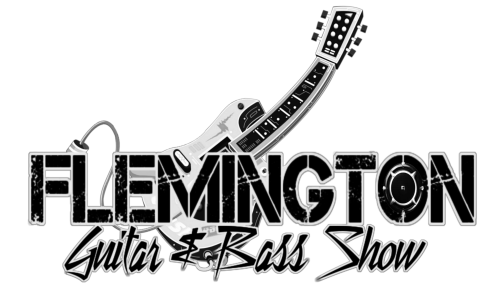 Exhibitor AgreementExhibitor Name: __________________________________________________		Exhibitor Contact: ________________________________________________		Address: ________________________________________________________	Phone: ______________________ Email: ________________________I am a:  RETAILER _____ LUTHIER _____ MANUFACTURER _____...dealing primarily in (check all that apply): Electric _____ Acoustic _____ New _____ Used_____ Vintage _____ Amps _____ Accessories _____Names of booth staff: ______________________________________________				- Booth pricing: $225 10’x10’ - $400 10’x20’ - $600 10’x30’Booths reserved: _____ = ________Chairs: 2 Provided 		Electric: Provided		TOTAL ENCLOSED: _____________ (Please make checks payable to: Empire Guitar Shows, LLC)Location:  Flemington Elks Lodge 165 NJ-31, Flemington, NJ 08822 (Food/Lodging all close)Exhibitor signature: _______________________Date: ____________________